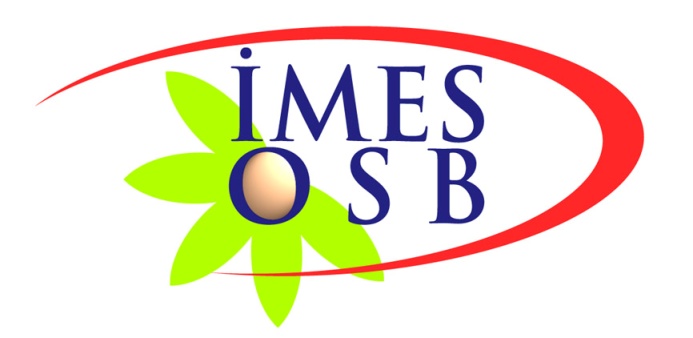 DENEME İZNİ İÇİN GEREKLİ EVRAKLAR(EK-1)Konu: Deneme İzni Hk                     		                            	…./…../……KOCAELİ – GEBZE VI. (İMES) MAKİNA İHTİSASORGANİZE SANAYİ BÖLGESİ MÜDÜRLÜĞÜNEBölgenizde kurulu bulunan firmamıza, tahsis edilen ……………………………………… bulunan adresinde,…………………..………………………. amacıyla kurulan tesisimizde üretime başlamak için, “Deneme İzni” verilmesi hususunda,Gereğinin yapılmasını bilgilerinize arz ederiz. (FİRMA KAŞESİ )(YETKİLİ KİŞİ VE İMZASI)(  ) TESLİM ALINMADI (Yukarıdaki Tabloda Belirtilen Evraklardaki Eksiklik Sebebiyle Dosya İade Edildi) (  ) TESLİM ALINDI Teslim alan   : Teslim tarihi  : Kayıt No        : İmza              (EK-2)   GAYRİSIHHÎ MÜESSESE AÇMA RUHSATI BAŞVURU/BEYAN FORMUKOCAELİ-GEBZE VI. İMES MAKİNAİHTİSAS ORGANİZE SANAYİ BÖLGE MÜDÜRLÜĞÜNE1- Tesisin adı veya unvanı	: …………………………………………….2- Tesisin sahibi          	: …………………………………………….3- Faaliyet konusu 		: ………………………………………………4- Tesisin adresi          	: ………………………………………………………     				   Tel No: …………………….. e-posta: …………………5- Pafta ve parsel no 		:………………………………………………………………..6- Mülkiyet durumu		:   Kira    □ (Kira sözleşmesi)       Malik   □  (Tapu sureti)7- İşyerinin Kullanım Alanı	:   Açık Alan :…………………. Kapalı alan ………………… m28- İşyerinde yanıcı ve parlayıcı madde kategorisindeki sıvıların depolanması amacıyla bulunacak depoların hacmi**:  1.depo..... 2.depo.....3.depo.....4.depo.....5.depo..... 9- İşyerinde yanıcı ve parlayıcı madde kategorisindeki sıvılardan depolanmasına izin verilenlerinsınıfı/sınıfları**:.......................................................................................................... 10- Kayıtlı Olduğu Vergi Dairesi Adı ve Vergi No:………………………………………………..11-T.C. Kimlik Numarası	:…………………………………………………………………………12-Ustalık Belge No		:…………………………………………………………………………13-Sınıfı 			:   Birinci Sınıf   □     İkinci Sınıf          □       Üçüncü Sınıf       □14-Tesisin bulunduğu yer	:  Endüstri bölgesi □ Organize sanayi bölgesi □  Sanayi    bölgesi□ 				          Sanayi sitesi □                Yerleşim yeri  □        Diğer…………15- ÇED Yönetmeliği kapsamında olan tesisler için ÇED Olumlu Belgesi veya ÇED Gerekli               Değildir Belgesi var mı?   			     	Evet	□ 	Hayır	□16- Karayolu trafik güvenliği gerektiren iş yerleri için *	Var	□	Yok 	□ 17- İtfaiye raporu gereken işyerleri için rapor *		Var	□	Yok 	□ 18- Çevre İzni Veya Çevre İzin Belgesi*			Var	□	Yok	□19- Tehlikeli atıklarla ilgili lisansa tabi ise belgesi *		Var	□	Yok	□Açmak istediğim işyeriyle ilgili olarak yukarıdaki bilgilerin doğruluğunu beyan eder, işyerime açma ve çalışma ruhsatı verilmesini arz ederim.Adı ve Soyadı 		İmza 			Kaşe 			TarihGerçeğe aykırı beyanda bulunulması halinde beyan sahipleri hakkında ilgili mevzuat hükümleri ve Türk Ceza Kanununa göre işlem yapılır. (EK-3)Konu :İtfaiye Uygunluk Belgesi                                                                                …./…/2017KOCAELİ BÜYÜKŞEHİR BELEDİYESİ BAŞKANLIĞINA(İtfaiye Daire Başkanlığı-Önleme ve Eğitim Şube Müdürlüğü)                                                     			 KOCAELİ…………………………………..olarak Çerkeşli OSB Mah……. Cad. No:… Dilovası/Kocaeli adresinde………………………………………………….. faaliyetinde bulunan/bulunacak sıhhi tesisimiz için “Binaların Yangından Korunması Hakkındaki Yönetmelik”  gereği işletmeye esas alınan yangın emniyet tedbirlerinin uygun olup olmadığı hakkında kurum görüşünüze ihtiyaç duyulmuştur.Gereğinin yapılmasını arz ederiz.(FİRMA KAŞESİ)(YETKİLİ KİŞİ VE İMZASI)Tesis Yetkilisi: İletişim: (EK-4)MOTOR GÜÇ BEYANIBölgeniz sınırları içinde …………………………………………………… adresinde …………………………………………………” .üretim faaliyetinde kullandığım makine-ekipman listesi ve motor güçlerinin doğru olduğunu beyan ve taahhüt ederim.Taahhüt edilen makine ve ekipmanlar…..sayfada….adet madde belirtilmiştir.(EK-5)Konu: Çevre İzni Kurum Görüşü 						….../…./201.. ÇEVRE VE ŞEHİRCİLİK İL MÜDÜRLÜĞÜNEKOCAELİ…………………………………. olarak Kocaeli ili, Dilovası ilçesi, …………………………………………………………adresinde ………………………….. faaliyetini gerçekleştirmekteyiz. İşyerimize işyeri açma ve çalışma ruhsatının alınması kapsamında çevre izinlerinden muaf olup olmadığımıza dair yazıya ihtiyaç duyulmuştur. Gerekli belgeler ekte sunulmuştur. Kurum görüşünüzün verilmesi hususunda gereğini arz ederiz.Kaşe-İmzaEKLER:EK-1 İş Akım Şeması ve AçıklamasıEK-2 Emisyon Kaynakları, Isıl Güç Bilgileri ve emisyon            Kaynaklarında Yapılan İyileştirmeler hk. Bilgi YazısıEK-3 Atık su kaynakları, Bertaraf Bilgi ve BelgeleriEK-4 Kapasite BilgileriNot : Kocaeli İl Çevre ve şehircilik Müdürlüğüne evrak kayıttan geçirilecek ve bir örneği OSB Müdürlüğüne teslim edilecek  BelgelerBelgelerVarAçıklama1Deneme izni talep yazısı (EK-1&2)2Kocaeli Çevre ve Şehircilik Müdürlüğü ÇED (Çevre Etki Değerlendirme) BelgesiÇevre kanunun Madde 10 – 3Yapı Kullanma İzniOrganize sanayi bölgeleri Uygulama yönetmeliği Yapı kullanma izniMADDE- 904İtfaiye Raporu(EK-3)İşyeri açma ve çalışma ruhsatlarına ilişkinYönetmelik madde-22 b) Yangın ve patlamalar için gerekli önlemlerin alındığına dair itfaiye raporu,5Motor Güç Beyanı (EK-4)GSM Sınıf Belirleme İçin Firmadan Motor Güç Beyanı İsteniz. 500 Hp üzeri 1. Sınıf Gsm 500 hp altı 2. Sınıf Gsm Olarak Kabul Edilir 6Ruhsat Harcı DekontuOrganize Sanayi Bölgeleri Kanunu Madde-4 7Şirket Yetkilisi İmza Sirküleriİmza sirküleri, kişinin imzasının noter tarafından tasdiklenmesi ve o imzanın, o kişiye ait olduğunu gösterir belgedir.8Çevre izni müracaat dilekçesi (EK-5)İşyeri Açma Ve Çalışma Ruhsatlarına İlişkin Yönetmelik Madde 22- Çevre izni veya çevre izin ve lisans belgesi9Temiz Kâğıdı / Borcu yoktur yazısıOSB’ye Altyapı Ve Aidat Borcunun Bulunmaması10İSGB Veya OSGB Sözleşmeleriİş Sağlığı Ve Güvenliği Kanunu Madde 6- Veİşyeri Açma Ve Çalışma Ruhsatlarına İlişkinYönetmelik Madde-5’a) bendi11 Elektrik Birim Onayı 12Su – Doğalgaz Birimi onayıDENEME İZNİ BAŞVURU EVRAKLARIDENEME İZNİ BAŞVURU EVRAKLARIEHAÇIKLAMA1Başvuru Formu2Kocaeli Çevre ve Şehircilik Müdürlüğü ÇED (Çevre Etki Değerlendirme) Belgesi3Yapı Kullanma İzni4İtfaiye Raporu5Motor Güç Beyanı6Şirket Yetkilisi İmza Sirküleri7Çevre izni müracaat dilekçesi8İSGB veya OSGB SÖZLEŞMELERİ9Ruhsat Harcı DekontuSIRAN NOMAKİNE - EKİPMAN İSMİMOTOR GÜCÜ (HP)12345TOPLAM